 Apple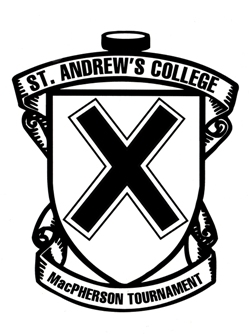 35th AnnualSt. Andrew's CollegeMacPherson Hockey TournamentJanuary 26 – January 28, 2018Schedule of Games FRIDAY, January 2612:30 pm	Luncheon - St. Andrew's College - Great HallSATURDAY, January 27SUNDAY, January 28First team listed is home team and will wear white9:15 amUpper Canada College vs. Jeannois College d’AlmaAurora Community 29:30 amSt. Andrew’s College vs. Bridgton AcademyLa Brier Family Arena9:30 am	Seacoast Prep. vs. Northwood SchoolAurora Community 19:30 amJungadler Mannheim vs. Edge SchoolAurora Rec East4:00 pmNorthwood School vs. Upper Canada College La Brier Family Arena4:00 pmEdge School vs. Bridgton AcademyAurora Community 14:15 pmJeannois College d’Alma vs. Seacoast Prep.Aurora Community 27:00 pmSt. Andrew’s College vs. Jungadler MannheimLa Brier Family Arena  9:30 amNorthwood School vs. Jeannois College d’AlmaLa Brier Family Arena10:00 amJungadler Mannheim vs. Bridgton AcademyAurora Community 2Aurora Community 210:30 amUpper Canada College vs. Seacoast Prep.Aurora Community 111:30 pmEdge School vs. St. Andrew’s CollegeLa Brier Family ArenaLa Brier Family Arena  6:30 pm	 (1st  Hamilton) vs. (2nd Meagher) La Brier Family ArenaLa Brier Family Arena  8:30 pm(1st  Meagher) vs. (2nd Hamilton)La Brier Family ArenaLa Brier Family Arena  9:00 am3rd Hamilton vs. 3rd MeagherLa Brier Family Arena   9:00 am4th Hamilton vs. 4th MeagherAurora Community 111:00 amConsolation Game La Brier Family Arena  1:00 pmChampionship GameLa Brier Family Arena